               КАРАР                                    №2                        ПОСТАНОВЛЕНИЕ            15 гинуар 2018 й.	                 15 января 2018 г.О внесении изменений в Положение о приемочной комиссии для приемки поставленных товаров, выполненных работ, оказания услуг для муниципальных нужд администрации сельского поселения Кульчуровский сельсовет МР Баймакский район РБ и проведении экспертизы результатов, предусмотренных гражданско-правовым договором (контрактом), утвержденное постановлением главы сельского поселения Кульчуровский сельсовет МР Баймакский район РБ №72 от 21.12.2017г.	Рассмотрев протест прокуратуры Баймакского района от 18.01.2018 № 43д-2018 на Положение о приемочной комиссии для приемки поставленных товаров, выполненных работ, оказания услуг для муниципальных нужд администрации сельского поселения Кульчуровский сельсовет МР Баймакский район РБ и проведении экспертизы результатов, предусмотренных гражданско-правовым договором  (контрактом), утвержденное постановлением главы сельского поселения Кульчуровский сельсовет МР Баймакский район РБ №72 от 21.12.2017, ПОСТАНОВЛЯЮ:Внести изменения в приложение 1 к постановлению главы сельского поселения Кульчуровский  сельсовет  муниципального района Баймакский район Республики Башкортостан от 21.12.2017 №72 «о приемочной комиссии для приемки поставленных товаров, выполненных работ, оказания услуг для муниципальных нужд администрации сельского поселения Кульчуровский сельсовет МР Баймакский район РБ и проведении экспертизы результатов, предусмотренных гражданско-правовым договором  (контрактом), утвержденное постановлением главы сельского поселения Кульчуровский сельсовет МР Баймакский район РБ», изложить отдельные его пункты в следующей редакции:Пункт 1.3. Сроки приемка результатов отдельного этапа исполнения контракта, а также поставленного товара, выполненной работы или оказанной услуги осуществляется в порядке и в сроки, которые установлены контрактом (договором);Пункт 3.3. Возглавляет приёмочную комиссию и организует ее работу председатель приёмочной комиссии, а в период его отсутствия – член приёмочной комиссии, на которого заказчиком будут возложены соответствующие обязанности;Пункт 3.4. В состав приемочной комиссии входят не менее пяти человек, включая ее председателя из муниципальных служащих, лиц, занимающих и замещающих муниципальные должности в сельском поселении Кульчуровский сельсовет МР Баймакский район РБ, включая депутатов Совета.Пункт 3.7.	Члены приёмочной комиссии осуществляют свои полномочия лично, передача полномочий члена приёмочной комиссии другим лицам не допускается. В случае нарушения членом Приёмочной комиссии своих обязанностей Заказчик исключает этого члена из состава Приёмочной комиссии по предложению председателя Приёмочной комиссии.БАШ?ОРТОСТАН РЕСПУБЛИКА№Ы            БАЙМА? РАЙОНЫ МУНИЦИПАЛЬ РАЙОНЫНЫ*КОЛСОРА  АУЫЛ  СОВЕТЫ         АУЫЛ БИЛ»М»№Е             ХАКИМИ»ТЕ        453655, Байма7 районы  Колсора ауылы, Д.Самарбаев ур.,2              Тел. 8(34751) 4-91-55              Kulch-sp@yandex.ruРЕСПУБЛИКА БАШКОРТОСТАН       АДМИНИСТРАЦИЯ СЕЛЬСКОГО ПОСЕЛЕНИЯКУЛЬЧУРОВСКИЙ СЕЛЬСОВЕТМУНИЦИПАЛЬНОГО РАЙОНАБАЙМАКСКИЙ РАЙОН         453655 , Баймакский  район,     с.Кульчурово, ул.Д.Самарбаева,2Тел. 8(34751) 4-91-55kulch-sp@yandex.ru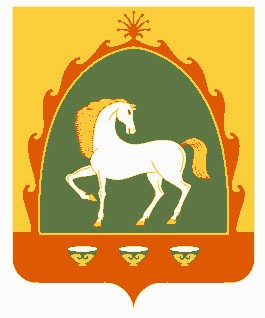 